How many pairs of shoes do you own?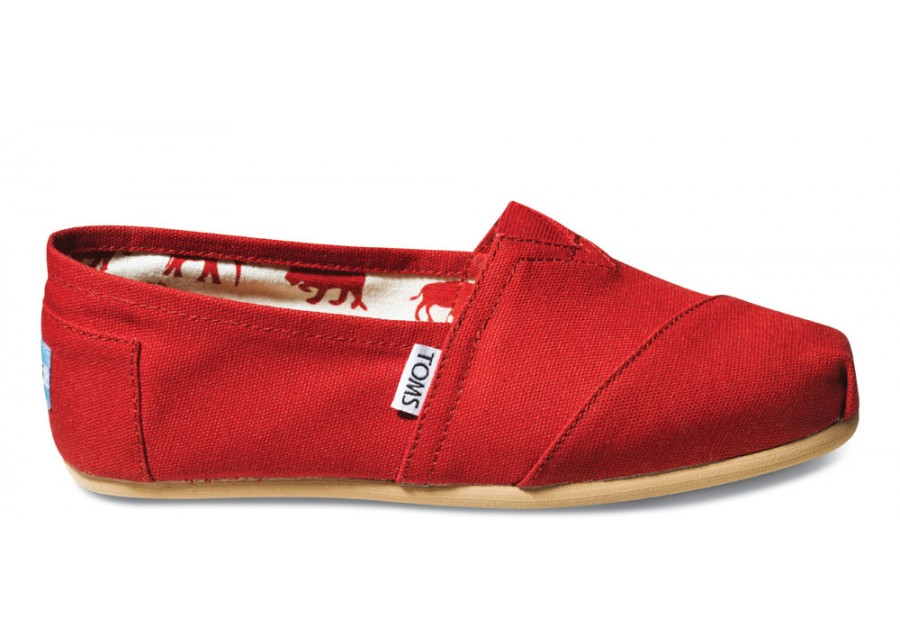 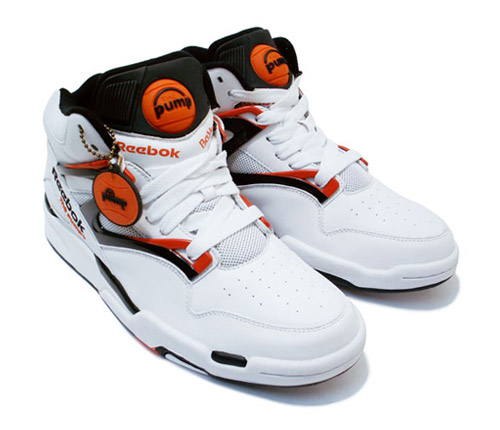 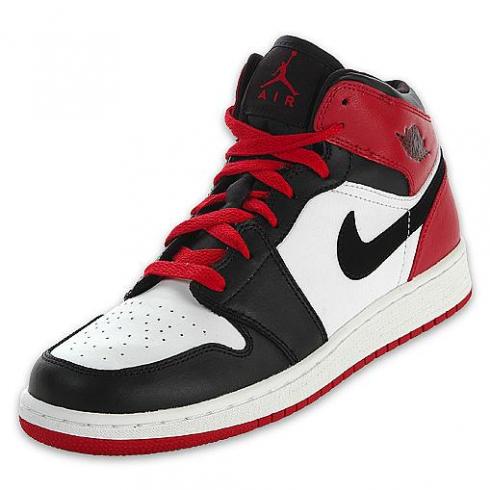 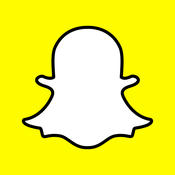 1. How many pairs of shoes do you own? Record your answer on the board.2. Is “Number of pairs of shoes” a categorical or quantitative variable? 3. Enter the data at www.stapplet.com.  Make a dotplot, stemplot, and histogram and sketch each below.4. List the mean and median of the distribution. Which value do you think is a more appropriate measure of center? Explain.5. Describe the distribution of the number of pairs of shoes for your class.	Shape:	Outliers:	Center:	Variability (spread):6. Which of the three types of display do you prefer?  Why?Displaying Quantitative DataCheck Your Understanding:Mr. Wilcox is a huge fan of University of Michigan football. His favorite season was the 1997 season (a perfect season!). The dotplot shows the number of points scored by the U of M team in the 12 games that season.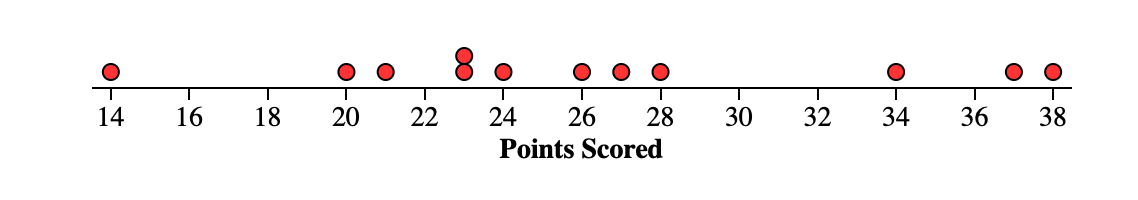 Use the dotplot to create a stemplot of the distribution. Describe the shape of the distribution.Are there any potential outliers? Why?  What measure of center is most appropriate to describe the distribution? Explain. 